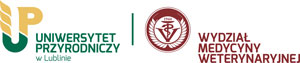 75-lecie Wydziału Medycyny Weterynaryjnej w LublinieW dniach 19-20.09.2019 r, odbędą się uroczystości 75-lecia Wydziału Medycyny Weterynaryjnej UP w Lublinie. Dziekan Wydziału oraz Komitet Organizacyjny mają zaszczyt zaprosić na obchody Jubileuszu połączone z cykliczną Konferencją Naukową pt. “Aktualne aspekty zdrowia i chorób zwierząt i ludzi”.   	W konferencji mogą wziąć udział pracownicy naukowi, lekarze praktycy oraz osoby 
z kraju i zagranicy zajmujące się problemami zdrowia i chorób zwierząt i ludzi. Obrady odbywać się będą w ramach trzech sesji tematycznych. Zgłoszone abstrakty opublikowane zostaną w materiałach konferencyjnych, natomiast prace pełnotekstowe mogą być zamieszczone w kolejnych numerach Medycyny Weterynaryjnej.	Szczegóły dotyczące programu uroczystości, rejestracji i nadsyłania prac znajdują się na stronie internetowej https://up.lublin.pl/weterynaria-jubileusz75/Gorąco zapraszamy do czynnego uczestnictwa w obradach i obchodach 
75-lecia Wydziału Medycyny Weterynaryjnej w Lublinie.	 											                    Komitet Organizacyjny					                                    Jubileuszu 75-lecia                                                                          Wydziału Medycyny Weterynaryjnej w Lublinie